ΘΕΜΑ: «Διευκρινίσεις σχετικά με την επιλογή υποψηφίων Διευθυντών όλων των τύπων Σχολικών Μονάδων Δευτεροβάθμιας Εκπαίδευσης »ΣΧΕΤ.: 1. Φ.361.22/27/80025/Ε3/19-5-2015 ( ΑΔΑ: 6Ι5Β465ΦΘ3-ΨΕ2 )                         2. Φ.361.22/31/81732/Ε3/21-5-2015 ( ΑΔΑ: 60ΕΜ465ΦΘ3-Λ21 )                         3. Φ.361.22/33/83657/Ε3/26-5-2015 ( ΑΔΑ: 610I465ΦΘ3-8ΧΧ )                         4. Φ.361.22/34/85013/Ε3/28-5-2015 ( ΑΔΑ: ΒΝΣΣ465ΦΘ3-ΙΡΨ )                         5, Φ.361.22/34/85013/Ε3/28-5-2015 ( ΑΔΑ: 6302465ΦΘ3-ΨΑΘ )		            6. Φ.361.22/42/90656/Ε3/9-6-2015 ( ΑΔΑ: 7ΡΩΗ465ΦΘ3-Ι4Ω )                         7. Φ.361.22/43/93214/Ε3/12-6-2015 ( ΑΔΑ: Ω6ΟΩ465ΦΘ3-ΟΩΖ )	Σε συνέχεια των ανωτέρω σχετικών, διευκρινίζουμε ότι:     Όσον αφορά στη διαδικασία της μυστικής ψηφοφορίας για την επιλογή Διευθυντών Σχολικών Μονάδων Δευτεροβάθμιας Εκπαίδευσης η οποία έχει οριστεί σε όλη την επικράτεια και για όλους τους τύπους των ημερήσιων και εσπερινών σχολείων στις 19-6-2015, σας γνωρίζουμε ότι:Α) Ημερήσια σχολείαΗ συνολική διαδικασία (συνεδρίαση του Συλλόγου Διδασκόντων που καταλήγει σε μυστική ψηφοφορία ανάδειξης Διευθυντή Σχολικής  Μονάδας) θα ξεκινήσει το νωρίτερο στις 9:30 και θα ολοκληρωθεί στις 14.00. Κάθε Σύλλογος Διδασκόντων μπορεί ν’ αποφασίσει ποιες ώρες εντός του παραπάνω χρονικού πλαισίου θα διεξαχθεί η διαδικασία, λαμβάνοντας μέριμνα ώστε να μην αποκλειστεί κανένα μέλος του Συλλόγου Διδασκόντων που συμμετέχει με οποιοδήποτε τρόπο σε διαδικασία των Πανελλαδικών εξετάσεων ή των εξετάσεων των Μουσικών και Καλλιτεχνικών σχολείων τη συγκεκριμένη μέρα. Σε περίπτωση που το παραπάνω χρονικό πλαίσιο δεν εξασφαλίζει τη συμμετοχή όλων των μελών του συλλόγου που εμπλέκονται με οποιοδήποτε τρόπο σε διαδικασία των παραπάνω εξετάσεων, η διεύθυνση της σχολικής μονάδας εισηγείται την αναγκαία διεύρυνση των χρονικών ορίων στον Διευθυντή Δευτεροβάθμιας Εκπαίδευσης όπου αναφέρεται η σχολική μονάδα και λαμβάνει έγγραφη έγκριση της εισήγησής της (στο  ηλεκτρονικό ταχυδρομείο ή στο fax της σχολικής μονάδας).   Οι κάλπες θ’ ανοίξουν σε όλα τα ημερήσια σχολεία της Επικράτειας, στις 13.30. Κατ’ εξαίρεση για τις σχολικές μονάδες των οποίων κάποιοι εκπαιδευτικοί εμπλέκονται σε Πανελλαδικές ή άλλες εξετάσεις οι κάλπες μετά από τη σχετική έγκριση μπορούν να ανοίξουν έως τις 17:00. Β) Εσπερινά σχολεία Τα εσπερινά σχολεία θα ορίσουν συνεδρίαση και ψηφοφορία του Συλλόγου Διδασκόντων στο χρονικό διάστημα μεταξύ 17:00 και 18:00.                                                                                          Ο ΑΝΑΠΛΗΡΩΤΗΣ ΥΠΟΥΡΓΟΣ                                                                                          ΑΝΑΣΤΑΣΙΟΣ ΚΟΥΡΑΚΗΣΕΣΩΤΕΡΙΚΗ ΔΙΑΝΟΜΗ:1) Γραφείο Υπουργού2) Γραφείο Αναπληρωτή Υπουργού3) Γραφείο Γενικού Γραμματέα4) Γραφείο Γενικής Διευθύντριας Π.Ε. & Δ.Ε.5) Αυτοτελές Τμήμα Στελεχών Εκπαίδευσης Α/θμιας και Β/θμιας Εκπαίδευσης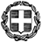 ΕΛΛΗΝΙΚΗ ΔΗΜΟΚΡΑΤΙΑΥΠΟΥΡΓΕΙΟ  ΠΟΛΙΤΙΣΜΟΥ, ΠΑΙΔΕΙΑΣ ΚΑΙ ΘΡΗΣΚΕΥΜΑΤΩΝ-----ΓΕΝΙΚΗ  ΔΙΕΥΘΥΝΣΗ  ΠΡΟΣΩΠΙΚΟΥΑ/ΘΜΙΑΣ  &  Β/ΘΜΙΑΣ  ΕΚΠΑΙΔΕΥΣΗΣΑΥΤΟΤΕΛΕΣ ΤΜΗΜΑ ΣΤΕΛΕΧΩΝ ΕΚΠΑΙΔΕΥΣΗΣΑ/ΘΜΙΑΣ  &  Β/ΘΜΙΑΣ  ΕΚΠΑΙΔΕΥΣΗΣ---------Α. Παπανδρέου 37151 80 ΜαρούσιΙστοσελίδα: http://www.minedu.gov.gr Τηλ:  210-3442125, 210-3442333,210-3442952,210-3442353,210-3442268Mail: dppe@minedu.gov.gr , stelexi@minedu.gov,gr Βαθμός Ασφαλείας:Να διατηρηθεί μέχρι:Μαρούσι,  17 –  6 - 2015 Αρ.Πρωτ.  Βαθμός Προτερ Φ.361.22/ 46 / 96167  /E3ΑΔΑ: ΩΝΦΡ465ΦΘ3-ΨΙΤ ΠΡΟΣ:  1. Περιφερειακές Διευθύνσεις                   Εκπαίδευσης                   όλης της χώρας                2. Διευθύνσεις Δευτεροβάθμιας                    Εκπαίδευσης                   όλης της χώρας 